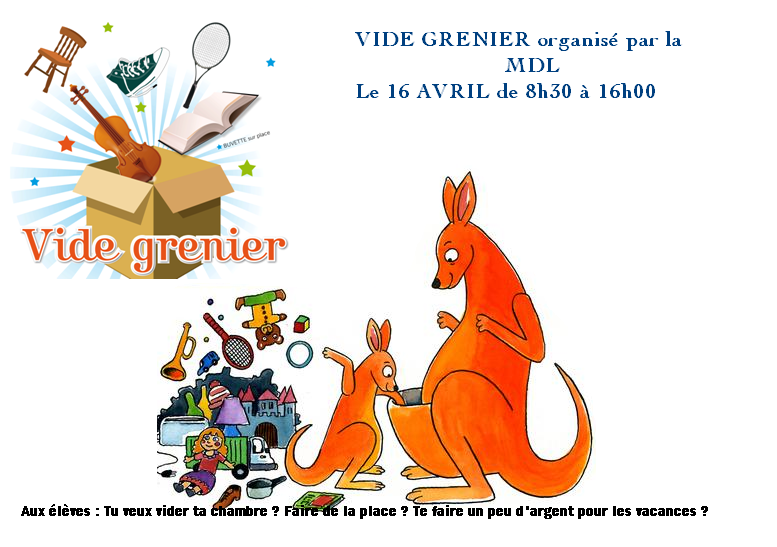 Maison des lycéens du Lycée Romain Rolland – Goussainville 95190GRAND VIDE GRENIERDans la cour du lycée le Samedi 16 Avril 2016  de  8h30 à 16hOrganisé par la Maison des Lycéens du lycée Romain Rolland et aidé par les élèves de  la classe de TGA B. Bulletin de réservation d'un emplacement et attestation à renvoyer :Par courrier à l'attention de Me Baudry CPE (vide grenier) Lycée Romain Rolland 21 Avenue de Montmorency 95190 GoussainvilleLa réservation de l’emplacement sera effective uniquement après réception du bulletin d'inscription dûment complété, signé, et accompagné des pièces demandéesLe bulletin de réservation est à télécharger sur le site du lycée Romain Rolland :http://www.lyc-rolland-goussainville.ac-versailles.fr/ Date limite d'inscription le :    vendredi 8 Avril 2016  (uniquement dans la limite des places disponibles)Dès réception de votre dossier accompagné de votre règlement, nous vous adresserons votre confirmation d'inscription avec votre numéro de stand et les détails de l'organisation de cette journée.Tout dossier incomplet sera refusé. Aucune réservation  ne sera faite par téléphone. Pour participer, merci de nous renvoyer au plus vite à l'adresse suivante :Mme BAUDRY CPE, Vide GrenierLycée Romain Rolland, 21 Avenue de Montmorency, 95190 GoussainvilleLe bulletin d'inscription après avoir complété et signé le bulletin de réservation et l'attestation sur l'honneur.- Une photocopie recto-verso de votre carte d'identité, - Une enveloppe timbrée à votre nom et à votre adresse,- En espèce ou par  chèque d'un montant  de 10Euros les 2 mètres linéaires,  libellé au nom de :MDL du  Lycée Romain Rolland.Au plaisir de vous rencontrer très prochainement, veuillez agréer, nos sincères salutations.REGLEMENT INTERIEUR DU VIDE GRENIERLe vide grenier organisé dans la cour du  Lycée  Romain Rolland, 21 Avenue de Montmorency 95190 Goussainville par  des Lycéens  est ouvert aux particuliers. La vente par des enfants est autorisée sous la responsabilité parentale.Avant le vide grenier :	L'inscription se fait en renvoyant par courrier tous les éléments mentionnés dans la lettre d'information téléchargeable sur le site internet du lycée romain rolland http://www.lyc-rolland-goussainville.ac-versailles.fr/ Un dossier de réservation incomplet ne sera pas traité. Toute inscription acceptée par les organisateurs est définitive et aucun remboursement du droit d'inscription ne pourra être réclamé pour quelque  raison que ce soit.A l'arrivée, le jour du vide grenier;	Chaque exposant inscrit présentera, à l'entrée, sa confirmation d'inscription. Il pourra accéder en voiture au périmètre du vide-grenier de  6h à 7h30 .Les exposants pourront s'installer sur les emplacements qui leur auront été attribués par les organisateurs [en tenant compte au mieux des observations indiquées sur le bulletin de réservation) et ne pourront, en aucun cas, les contester.Après déchargement, les véhicules devront être impérativement garés en-dehors du lycée.Les organisateurs se réservent le droit de disposer des emplacements non occupés à partir de 8hOO.Pendant le vide-grenier :Chaque exposant s'engage à :-	Se conformer à la réglementation en vigueur concernant les vide-greniers et au présent  règlement,Ne pas vendre d'articles interdits par la loi,Ne pas vendre d'articles neufs,Ne pas exposer de marchandises en-dehors de l'espace qui lui a été attribué, sans aucun débordement pour la sécurité en cas de passage d'un véhicule de secours,Respecter tous  les espaces verts,Assurer une présence continue sur son emplacement durant toute la durée de la manifestation.-	Les organisateurs déclinent toute responsabilité en cas de vol ou de dégradation sur les stands. Les produits vendus  sont de la responsabilité des vendeurs. Les organisateurs n’interviennent pas en cas de litige entre exposant(s)  et visiteur(s).Fin du vide-grenier:Le remballage se fera à partir de 16hOO. Aucun véhicule ne sera autorisé à circuler pour le chargement dans le périmètre du vide-grenier avant d'y avoir été expressément invité par les organisateurs. L'emplacement devra être rendu, nettoyé et débarrassé de tout déchet Aucun article ne devra être laissé dans l'enceinte de l'établissement.Des containers à poubelle sont mis à la disposition des exposants à la fin du vide grenier.En cas de non-respect de ce règlement par un exposant, les organisateurs pourront lui demander de quitter le périmètre du vide-grenier, sans remboursement de la réservation.Vide Grenier du lycée Romain Rolland 21 avenue de Montmorency 95190 GoussainvilleATTESTATION SUR L'HONNEUR - INSCRIPTION VIDE GRENIERJe déclare avoir pris connaissance du règlement ci-joint à la lettre d'information qui m'a été transmise et connaître la réglementation concernant les vide-greniers, déchargeant ainsi les organisateurs de toute responsabilité pénale, civile ou administrative résultant de ma participation. J'atteste sur l'honneur :Ne pas être commerçant(e),Ne vendre que des objets personnels et usagés (Articles L310-2 du Code du Commerce),Ne pas participer à plus de deux ventes au déballage au cours de l'année civile (Article
L321-9 du Code Pénal).Nom et prénom :Fait à:le ....Signature :---------------------------------------------------------------------------------------------------------------Bulletin de réservation à renvoyer à Mme Baudry CPE-  lycée Romain Rolland 21 Avenue de Montmorency 95190 Goussainville 01 39 33 95 55 (laissez un  message à la loge en cas d’absence du bureau)                                               (conservé par les organisateurs du lycée)Nom (en majuscules) :	Prénom :	N° Carte d'identité :	Adresse: 	Téléphone:	/	/	/	/_E-Mail :	@	Nombre d'emplacement (1 emplacement = 2 mètres linéaire au prix de 10Euros)Entourez un chiffre :	123	Autre :Règlement : Chèque au nom de :		Domiciliation Bancaire :	N° chèque :	Montant:	Observations et remarques éventuelles :Joindre la photocopie de la pièce d’identitéDossier d’inscription au vide grenier du lycée Romain ROLLANDSamedi 16 Avril 2016 